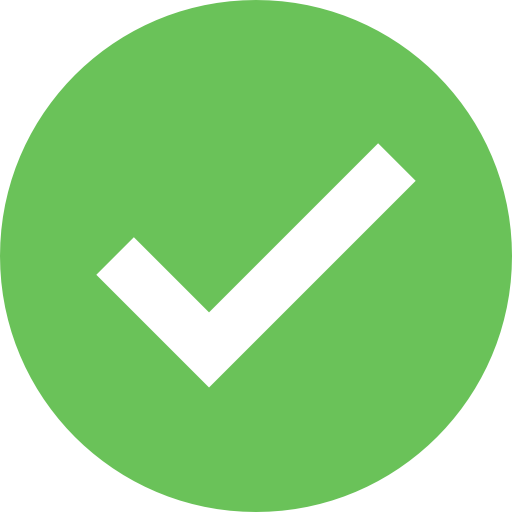 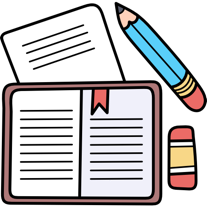 Copie chaque consigne dans le cahier avant de faire l’exercice, pense à sauter des lignes.Copie chaque consigne dans le cahier avant de faire l’exercice, pense à sauter des lignes.Copie chaque consigne dans le cahier avant de faire l’exercice, pense à sauter des lignes.Copie chaque consigne dans le cahier avant de faire l’exercice, pense à sauter des lignes.Copie chaque consigne dans le cahier avant de faire l’exercice, pense à sauter des lignes.